CHAMPIONNATS NATIONAUX SÉNIOR DE BALLON SUR GLACE 2018 -  PORTAGE LA PRAIRIE, MB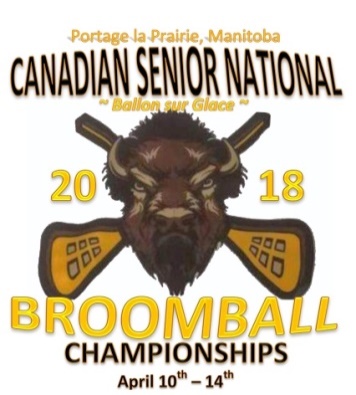 Du 10 au 14 avril 2018À toutes les équipes et délégués provinciauxL’événement aura lieu du 10 au 14 avril 2018, au Facility Stride Place (anciennement PCU Centre), à Portage la Prairie, MB.  Portage la Prairie offre un bon choix d’hébergement et de restaurant de qualité.  L’aéroport international James A. Richardson de Winnipeg est localisé à 90km de Portage la Prairie (~70 minutes).  Veuillez vérifier le site web du Manitoba Amateur Broomball Association pour des renseignements à jour :   http://www.manitobabroomball.com.  Communiquer avec Raymond Massinon (rmassinon@hotmail.com,  broomballmb@shaw.ca ou 204-745-8775).Location de véhiculeEnterprise (Winnipeg Airport) – mentionnez le code de promotion :  LC64371Hôtel principal, inscriptions et réunionsCanadInns Destination Centre Portage la Prairie(www.canadinns.com/stay/portage-la-prairie)2401 Saskatchewan Ave. WPortage la Prairie, MB1-204-857-9745Itinéraire du  Canadinns au Stride Place (7 minutes)Dirigez-vous vers l’est sur Saskatchewan Ave. W vers Elm Street.Tournez à droite sur Royal Rd. SPatinoire de pratiqueLes équipes qui souhaitent réserver du temps de pratique doivent contacter Shelley (Stride Place) au 204-857-7772 poste 2237 ou par courriel à ssmith@prra.ca.   Les clés des vestiaires seront disponibles à l’aréna.Inscription des équipesLe mardi 10 avril – heures à déterminer en fonction des heures d’arrivée des équipesN.B. : Les entraîneurs ont la responsabilité d’apporter les preuves de formation anti-dopage de tous leurs joueurs à l’inscription.Photos d’équipeMAROHN IMAGES offre les photos en action (et les photos d’équipe) sur confirmation préalable seulement.  Réservez d’avance par téléphone ou texto au 204-476-4025.  Des renseignements additionnels vous seront fournis sous peu. Réunion des entraîneursLe mardi 10 avril @ 21h – CanadInns (Ambassador D)Cérémonies d’ouvertureLe mercredi 11 avril @ 19h30N.B. : Équipes  – veuillez porter votre chandail pour match à domicile.Remise des prix / banquetLe samedi 14 avril @ CanadInns Les billets pour le banquet devront être achetés lors de l’inscription le 10 avril, au prix de 50$ chacun.  Des billets additionnels pourront être achetés jusqu’au mercredi 11 avril à 18h00 – PAIEMENT PAR CHÈQUE OU ARGENT COMPTANT SEULEMENT – aucun billet ne sera vendu à l’entrée.Billets de banquetNombre de billets pour le banquet (joueurs / entraîneurs / spectateurs): ___________________Veuillez indiquer si des membres de votre équipe (joueurs/officiels) souffrent d’allergies alimentaires:Nom :	__________________________________	Type d’allergie : ___________________________	__________________________________			___________________________CONTACT POUR L’ÉQUIPE:Nom : __________________________________________________________________Téléphone : ________________________________________________________________Courriel : __________________________________________________________________Heure d’arrivée : ______________________________________________________À quel hôtel votre équipe restera : __________________________________________Marchandises :- chandail à capuche	- pantalons de sport		 - T-shirts  		- T-shirts à manches longues		- vestes de sport- tuque			- casquettes			Nous aimerions placer les commandes d’avance, alors nous apprécierions que vous nous communiquiez vos besoins AVANT le 6 mars 2018 de sorte que la marchandise soit disponible lors de l’inscription (paiement comptant, chèque, mandat ou transfert électronique).  Le bon de commande sera envoyé dans un courriel séparé.N.B.  : nous aurons un petit inventaire d’articles à l’aréna principal, vendus « premier arrivé – premier servi ».  